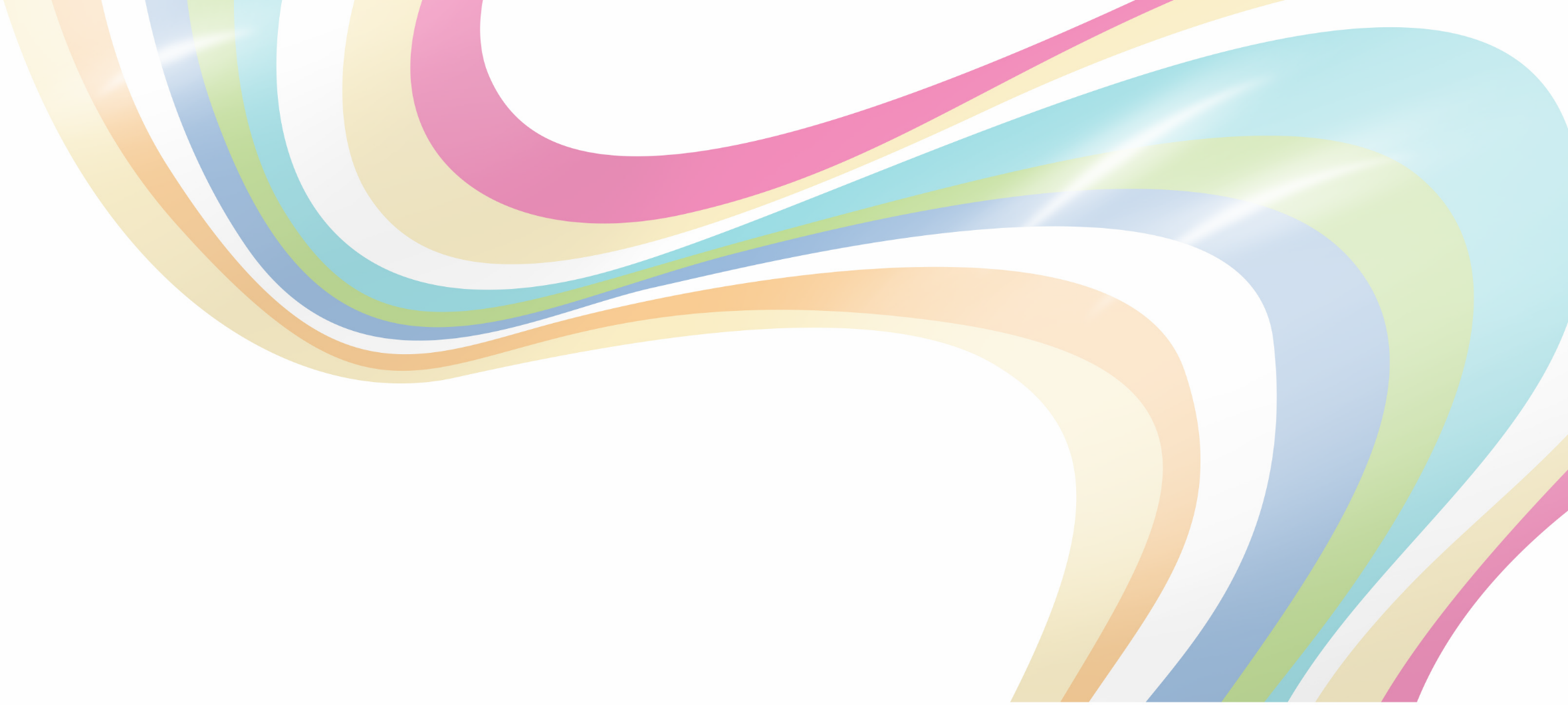 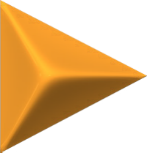 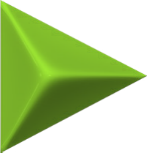 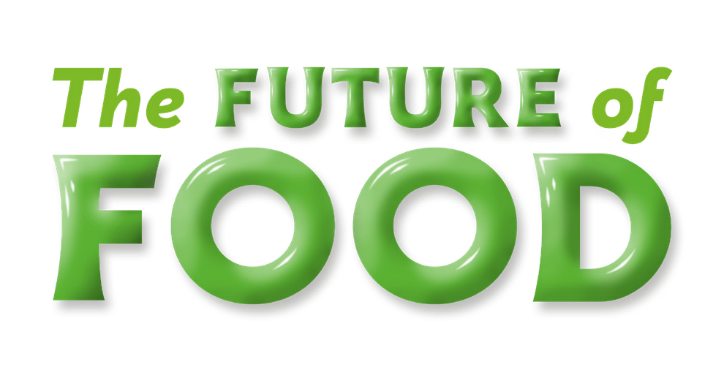 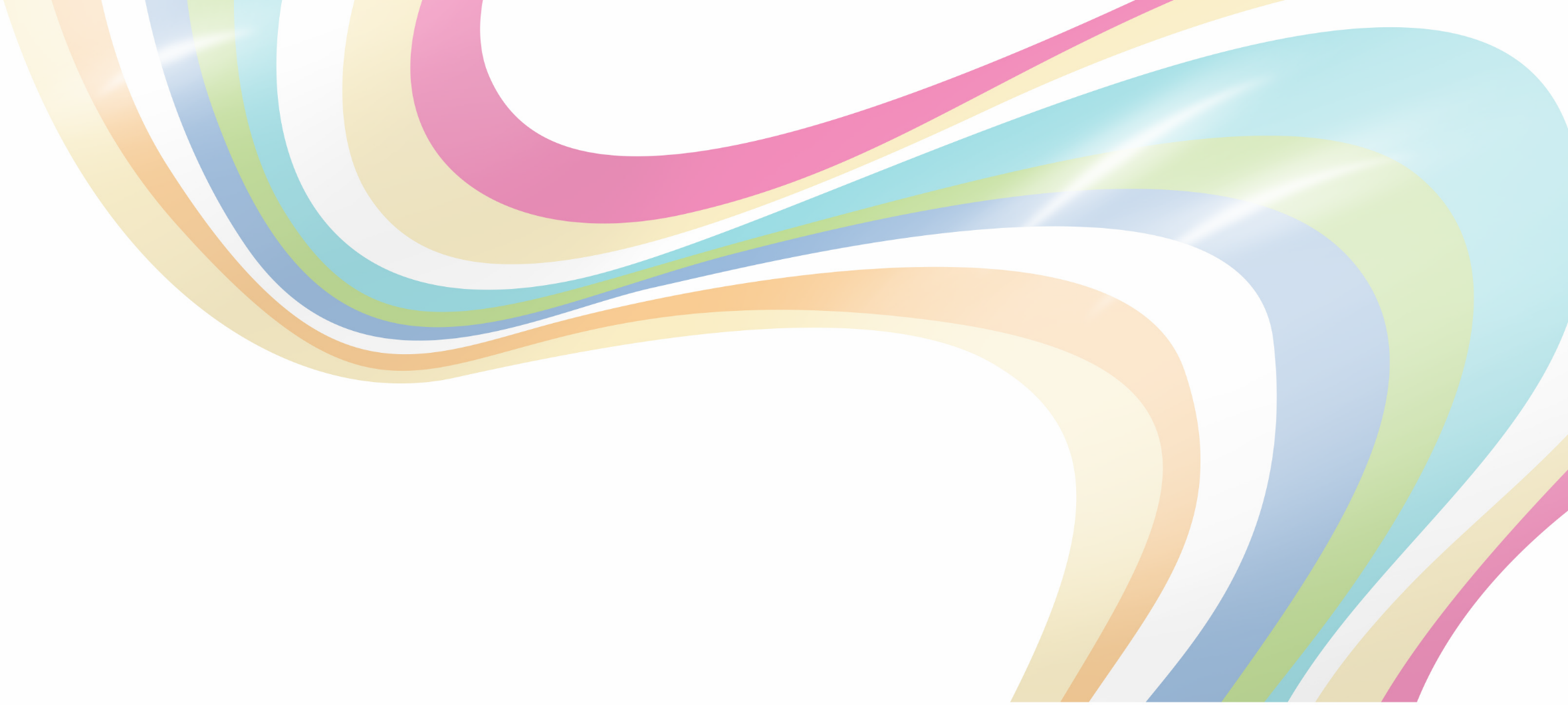 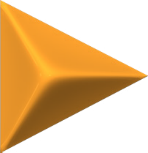 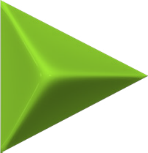 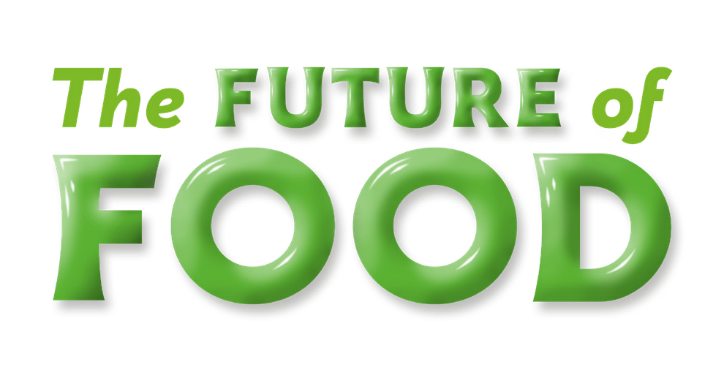 LUNCH MENUWEEK COMMENCING: WEEK 3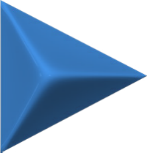 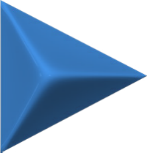 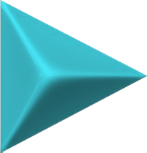 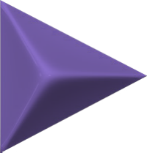 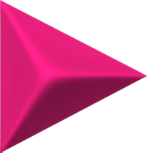 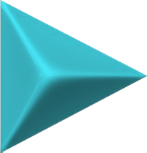 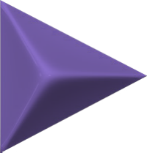 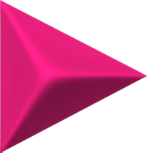 Allergen Key: 1. Milk, 2. Fish, 3. Gluten, 4. Peanuts, 5. Tree nuts, 6. Soya, 7. Sesame, 8. Lupin, 9. Shellfish, 10. Molluscs, 11. Egg, 12. Sulphite, 13. Celery, 14. Mustard*MENU IS SUBJECT TO CHANGE SHOULD INGREDIENTS BE UNAVAILABLE*